ブログを見る方法右側の青枠に新規のブログ記事が更新されたら、赤枠の『中津まるごとミュージアムブログ』をクリックします。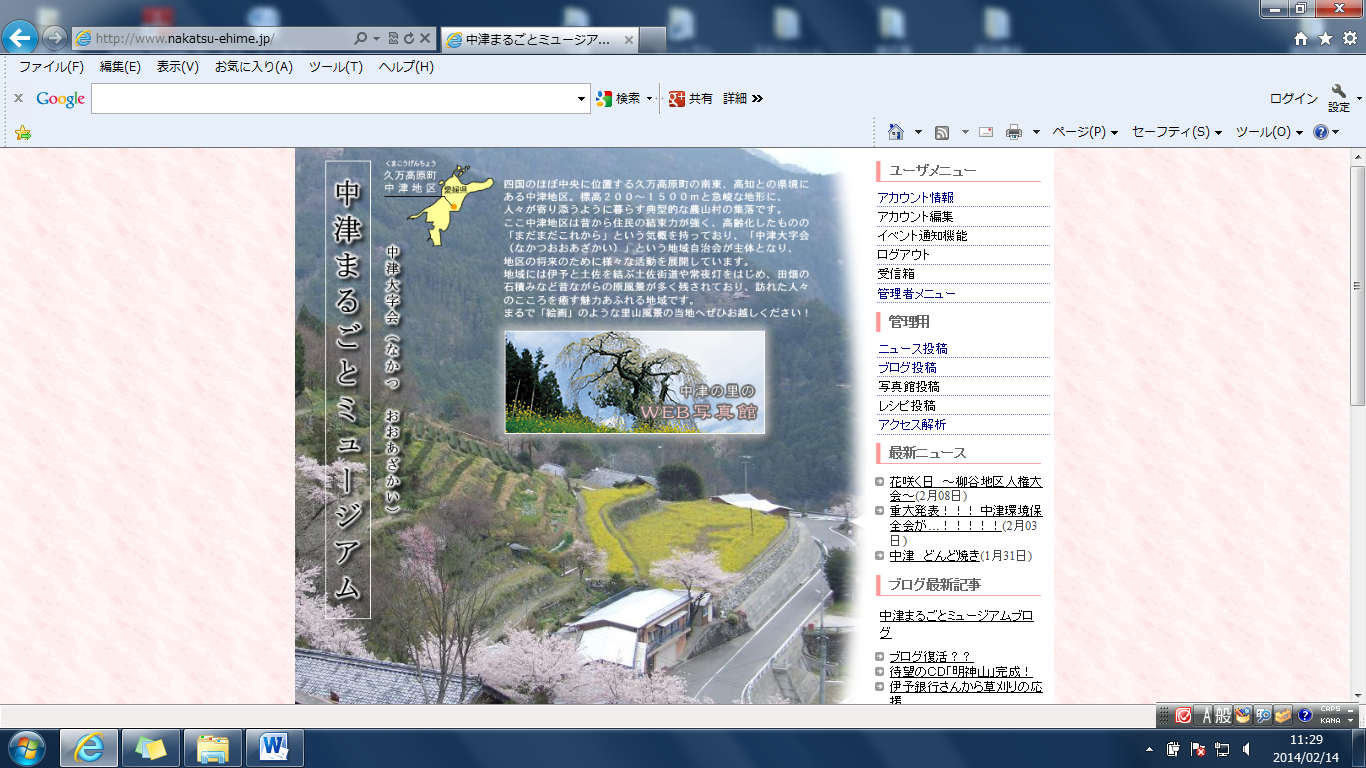 下記の画面に移動して、ブログをお楽しみいただけます(・∀・)♪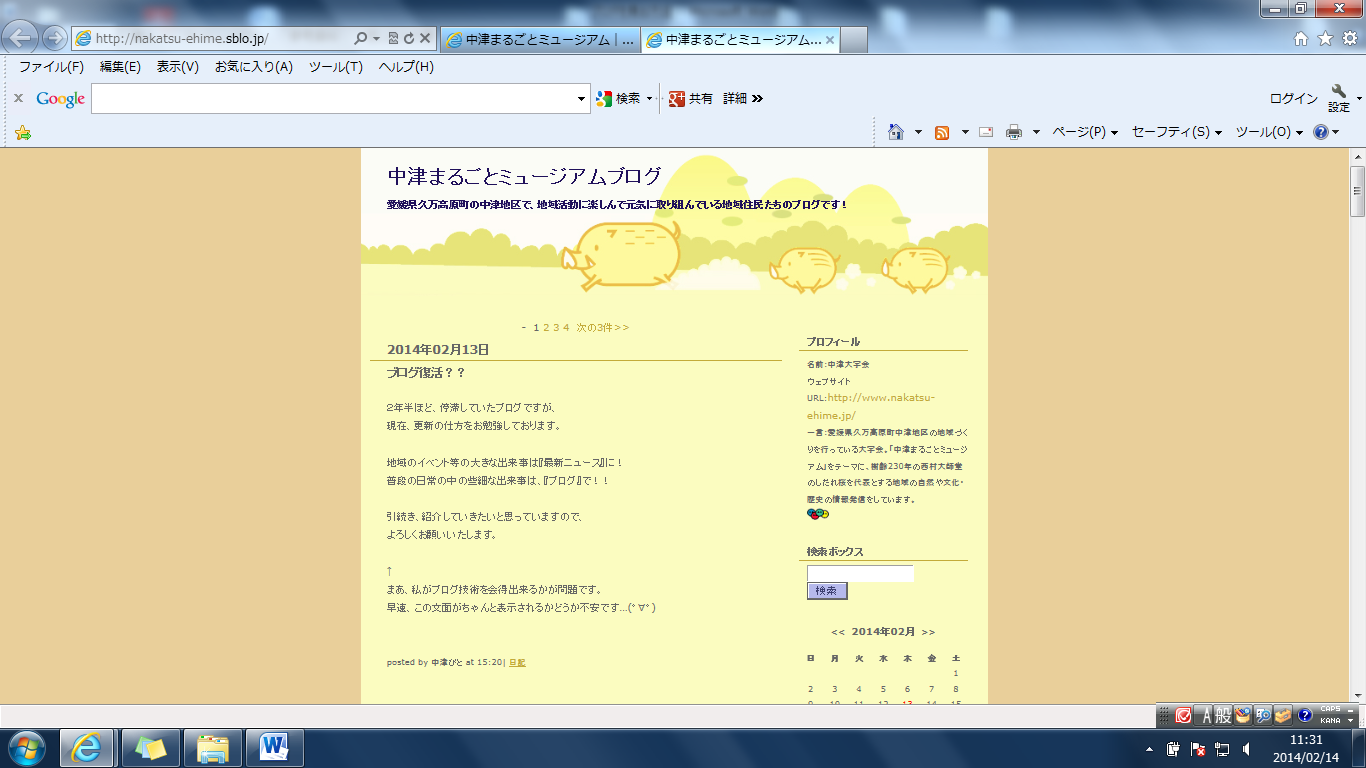 